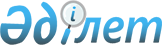 Об установлении квоты рабочих мест для трудоустройства лиц с инвалидностью в Актогайском районе на 2023 годПостановление акимата Актогайского района Павлодарской области от 5 декабря 2022 года № 350
      Сноска. Вводится в действие с 01.01.2023 в соответствии с пунктом 3 настоящего решения.
      В соответствии с пунктом 1) статьи 31 Закона Республики Казахстан "О социальной защите лиц с инвалидностью в Республике Казахстан", подпунктом 6) статьи 9 Закона Республики Казахстан "О занятости населения", приказом Министра здравоохранения и социального развития Республики Казахстан от 13 июня 2016 года № 498 "Об утверждении Правил квотирования рабочих мест для лиц с инвалидностью", в целях обеспечения занятости лиц с инвалидностью акимат Актогайского района ПОСТАНОВЛЯЕТ:
      1. Установить квоту рабочих мест для трудоустройства лиц с инвалидностью в организациях Актогайского района, без учета рабочих мест на тяжелых работах, работах с вредными, опасными условиями труда на 2023 год, согласно приложению к настоящему постановлению.
      2. Контроль за выполнением настоящего постановления возложить на курирующего заместителя акима района.
      3. Настоящее постановление вводится в действие с 1 января 2023 года. Об установлении квоты рабочих мест для трудоустройства лиц с инвалидностью в Актогайском районе на 2023 год
					© 2012. РГП на ПХВ «Институт законодательства и правовой информации Республики Казахстан» Министерства юстиции Республики Казахстан
				
      Аким района 

К. Арынов
Приложение
к постановлению акимата
Актогайского района
от "5" декабря 2022 года
№ 350
№ п/п
Наименование организаций
Списочная численность работников
Размер квоты (% списочной численности работников)
Количество рабочих мест для лиц с инвалидностью
1
Товарищество с ограниченной ответственностью фирма "Актогай-Агро"
203
3
6
2
Коммунальное государственное предприятие "Актогай-Су" отдела реального сектора экономики Актогайского района, акимата Актогайского района
101
3
3
3
Государственное учреждение "Актогайская районная централизованная библиотечная система"
53
2
1
4
Коммунальное государственное учреждение "Общеобразовательная средняя школа имени Абая Актогайского района" отдела оразования Актогайского района управления образования Павлодарской области
102
3
3
5
Коммунальное государственное учреждение "Общеобразовательная средняя школа имени Естая Актогайского района" отдела оразования Актогайского района управления образования Павлодарской области
55
2
1
6
Коммунальное государственное учреждение "Средняя общеобразовательная школа имени Талгата Бигельдинова" отдела оразования Актогайского района управления образования Павлодарской области
51
2
1
7
Коммунальное государственное учреждение "Общеобразовательная Караобинская средняя школа Актогайского района" отдела оразования Актогайского района управления образования Павлодарской области
56
2
1
8
Коммунальное государственное учреждение "Общеобразовательная средняя школа имени К.Идрисова Актогайского района" отдела оразования Актогайского района управления образования Павлодарской области
56
2
1
9
Коммунальное государственное учреждение "Общеобразовательная средняя школа имени Махмета Кайырбаева Актогайского района" отдела оразования Актогайского района управления образования Павлодарской области
92
2
1
10
Коммунальное государственное учреждение "Общеобразовательная средняя школа имени Муткенова Актогайского района" отдела оразования Актогайского района управления образования Павлодарской области
69
2
1
11
Государственное коммунальное казенное предприятие "Ясли сад "Ак бота" аппарата акима Актогайского сельского округа Актогайского района
55
2
1
12
Коммунальное государственное учреждение "Средняя общеобразовательная имени Каныша Сатпаева" отдела образования Актогайского района, управления образования Павлодарской области
65
2
1
13
Коммунальное государственное учреждение "Общеобразовательная средняя школа имени Тленшина Актогайского района" отдела оразования Актогайского района управления образования Павлодарской области
70
2
1
14
Товарищество с ограниченной ответственностью фирма "СольХимпром"
51
2
1
15
Государственное коммунальное казенное предприятие "Дом культуры отдела культуры, физической культуры и спорта Актогайского района"
149
3
3
16
Коммунальное государственное предприятие на праве хозяйственного ведения "Актогайская центральная районная больница"
206
3
6